İL: ORDUTARİH: 25.08.2017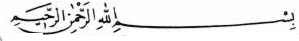 وَقَاتِلُواْ فِي سَبِيلِ اللّهِ الَّذِينَ يُقَاتِلُونَكُمْ وَلاَ تَعْتَدُواْ إِنَّ اللّهَ لاَ يُحِبِّ الْمُعْتَدِينَقَالَ رَسُولُ اللَّهِ صَلَّى اللَّهم عَلَيْهِ وَسَلَّمَ :عَيْنَانِ لَا تَمَسُّهُمَا النَّارُ عَيْنٌ بَكَتْ مِنْ خَشْيَةِ اللَّهِ، وَعَيْنٌ بَاتَتْ تَحْرُسُ فِي سَبِيلِ اللَّهِ         ZAFER BAYRAMI      Muhterem Kardeşlerim!      Türkiye Cumhuriyeti’nin şanlı tarihinde birçok önemli gün ve bayramlar vardır. Bunlardan bir tanesi de 30 ağustos zafer bayramıdır. Kurtuluş mücadelemizin yapıldığı bu günleri tekrar hatırlamalı ve anmalıyız. Çünkü tarihini bilmeyen, geleceğine yön veremez. Bu topraklara nasıl sahip olduğumuzu, kimlerle mücadele ettiğimizi, topraklarımız da kimlerin gözü olduğunu bilmek ve unutmamak gerekir.     Tarihinden kopmuş hiçbir millet ayakta duramaz ve uzun süre yaşayamaz.   Kıymetli Müminler!   30 ağustos zaferi, aziz milletimizin gücünü ortaya koyması bakımından da büyük anlam ve önem ifade etmektedir. 26 Ağustos’ta başlayıp, 30 Ağustos’ta Türk ordusunun zaferi ile sonuçlanan Başkomutanlık meydan muharebesinin 95. Yılını kutlamaktayız.    Büyük taarruz, kurtuluş savaşı sırasında Türk ordusunun işgalci güçlere son ve kesin darbeyi vurduğu bir harekâttır. Türkiye Büyük Millet Meclisi tarafından Başkomutanlık yetkisi verilen Gazi Mustafa Kemal taarruz kararını haziran ayında almıştı. Büyük taarruz Ağustos’un 26’sını 27’sine bağlayan gece Afyon’da başlamış, düşmanın Dumlupınar meydan muharebesinde imha edilmesiyle zaferle sonuçlanmıştı.    Kıymetli Kardeşlerim!    Bir toprak parçasının vatan olması kolay değildir. Üzerinde medeniyet kurduğumuz, Uğruna şehitler vererek kanla yoğrulan toprak parçasıdır vatan. Şairin dediği gibi,  Bayrakları bayrak yapan üstündeki kandır,  Toprak, eğer uğrunda ölen varsa, vatandır. (1)  Vatan olmazsa millet, millet olmazsa devlet olmaz. Bir milletin varlığı, vatanın varlığına, aynı zamanda hür ve bağımsız olmasına bağlıdır. Milletimizce vatan kutsal kabul edilmektedir. İstiklal marşımızda bu tescillenmiştir.    Kim bu cennet vatanın uğruna olmaz ki feda?    Şüheda fışkıracak sıksan şüheda!    Canı cananı, bütün varımı alsa da Hüda,     Etmesin tek vatanımdan beni dünyada cüda. (2)    Kardeşlerim!     Yüce Allah ayeti kerimesinde şöyle buyurmaktadır. “Sizinle savaşanlara karşı, Allah yolunda siz de savaşın. Ancak aşırı gitmeyin. Çünkü Allah aşırı gidenleri sevmez.” (3)    Buna göre vatanımızı korumak Rabbimizin emridir.Bu uğurda yapılan her caba ve gayret karşılıksız kalmayacaktır. Nitekim Yüce Allah şöyle buyuruyor. “Allah yolunda öldürülenlere ölüler demeyin. Hayır, onlar diridir. Ancak siz bunu bilemezsiniz.” (4) Sevgili Peygamberimiz (s.a.s.) de şöyle buyuruyor. “İki göze ateş dokunmayacaktır. Biri Allah korkusunda ağlayan göz, diğeri de Allah yolunda, gece vakti bekleyen ve düşman gözleyen göz.” (5)        Kıymetli Kardeşlerim!     Doğup büyüdüğümüz, toprağından suyundan istifade ettiğimiz, ev bark yapıp oturduğumuz, huzur içinde ibadet ettiğimiz yuttur vatan. Onu imar etmeli, düşmana karşı müdafaa ve muhafaza etme bilincini taşımalıyız. Çocuklarımıza da bu bilinci aşılamalıyız.  Çünkü bu vatanın, uğruna binlerce şehit verilmiş ve verilmeye devam edilmektedir. Vatan bize atalarımızdan emanettir, bu emaneti gözümüz gibi korumalıyız.   Bugün kahraman ordumuzun gücünü ve zaferini tüm dünyaya ilan ettiği Büyük Taarruzla ulaştığı zaferin 95. yıl dönümünü kutlamanın onur ve sevincini yaşıyoruz. Atalarımız bu toprakları canlarıyla, mallarıyla ve kanlarıyla vatan yapmışlardır.   Büyük taarruzun Başkomutanı Gazi Mustafa Kemal ve silah arkadaşlarını saygı ve minnetle anıyoruz. Ruhları şad olsun. Bayramızın kutlu olsun.                           [1]    Mithat cemal Kuntay;                           [2]    Mehmet Akif Ersoy;                            [3]    Bakara, 2/190;                           [4]    Bakara, 2/154;                           [5]    Tirmizi, Cihad, 12;HAZIRLAYAN: Cevahir AYDIN İlçe vaizi KABADÜZ/ORDU                 Redaksiyon: İl İrşat Kurulu